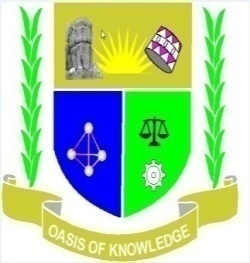 JARAMOGI OGINGA ODINGA UNIVERSITY OF SCIENCE AND TECHNOLOGYSCHOOL OF INFORMATICS AND INNOVATIVE SYSTEMSDEPARTMENT OF COMPUTER SCIENCE & SOFTWARE ENGINEERINGUNIVERSITY EXAMINATION FOR THE DEGREE OF BACHELOR OF SCIENCE IN INFORMATION AND COMMUNICATION TECHNOLOGY2ND YEAR 1ST SEMESTER 2016/2017 ACADEMIC YEARMAIN CAMPUS COURSE CODE:  ICT 3215TITLE: MULTIMEDIA TECHNOLOGY 		COURSE EXAM VENUE:LAB 13			STREAM: BSc. ICTDATE: 20/04/17					EXAM SESSION: 2.00 – 4.00 PMTIME: 2.00 HRSINSTRUCTIONSAnswer ONE (COMPULSORY) and ANY Two questionsCandidates are advised not to write on the question paperCandidates must hand in their answer booklets to the invigilator while in the examination roomQuestion 1 [30 marks]What is Multimedia?								(2marks)Describe Multimedia in terms of computing					(4marks)Describe the fundamental multimedia attributes below			(8marks)DigitizedDistributedInteractiveIntegratedExplain why multimedia is very important in the current ICT Trends 	       (6marks)Explain the differences between multimedia and hypermedia?            	(5marks)Explain why is a file  or data compression highly important for multimedia activities                                                                                                 (5marks)Question 2 [20 marks]Explain the following terms as used in Multimedia Audio fundamentals 	(10marks)SoundSound WaveSound PerceptionAnalog signalsDigital SignalsDescribe Acoustic and its effects on air molecules				(5marks) What is RGB in full? Explain what you understand by RGB color Model 	(5marks)Question 3 [20 marks]Give the meaning of the following acronyms as used in multimedia technology												(8marks)MIDIJPEGGIFTIFFDescribe what light is in multimedia technology				(6marks)What is Monochrome image 							(2marks)Compare Monochrome and True-Color images				(4marks)Question 4 [20 marks]What is RGB in full? Explain what you understand by RGB color model. 	(5marks)What is Mobility?	(2marks)Using your rich picture/mind maps diagram express multimedia from desktop, to Internet, to Hand-held and to Wireless Terminal devices 	(7marks)Explain the following terms as used in Multimedia mobility	(6marks)Terminal mobilityUser mobilityService mobility   Question 5 [30 marks]Differentiate  between static media and dynamic media	(5marks)How the message below transmitted when encoded? 	(5marks)How many bits are needed to transfer the coded message 	(10marks)